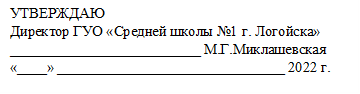 № п/пНаименование мероприятияСрок исполнения1Реализация проекта «ШАГ»- «Школа Активного Гражданина» для учащихся 9 класса по темам «Изучение истории Великой Отечественной войны»В течение 2022 года2Реализация проекта  «ШАГ»- «Школа Активного Гражданина» для учащихся 8-11 классов.В течение 2022 года3Проведение тематических уроков памяти, приуроченных памятным датам о жертвах Великой Отечественной войны  1-11 классыВ течение 2022 года4Создание и обновление рубрики «Их подвиг в памяти потомков сохраним»До 30.03.2022, далее постоянно5Организация встреч с малолетними узниками концлагерей в целях достоверного информирования населения о событиях прошлогоВ течение 2022 года6Проведение выездных экскурсий по памятным местам (мемориальным комплексам) ”Нам завещано помнить“, посвященных сохранению памяти о жертвах белорусского народа в годы Великой Отечественной войны 1-11 классыВ течение 2022 года7Организация выставок в библиотеке учреждения образования, посвященных геноциду белорусского народа в годы ВОвВ течение 2022 года8Проведение мероприятий, посвященных трагическим событиям ВОв9Акция «Обелиск» 8,10 классыВ течение 2022 года10Просмотр видеоматериалов  «Наша история – наша память»Февраль 202211Месячник гражданско-патриотического воспитания, посвященного Дню защитников Отечества и вооружённых сил Республики Беларусь Февраль 202212Уроки Мужества, посвященные Дню Великой ПобедыМай202213Проведение в учреждении образования тематических уроков памяти, приуроченных памятным датам о жертвах Великой Отечественной войны-Единый урок «О чём звонят колокола Хатыни?»-Информационный час «Каждый из нас в ответе за мир на этой планете!»- Акция  «Великая Победа»-Уроки мужества «Никто не забыт, ничто не забыто»-Киносеанс «Этот день  в 41 году…»14Проведение конкурса рисунка «Нам мир завещано беречь»Ноябрь, май 2022